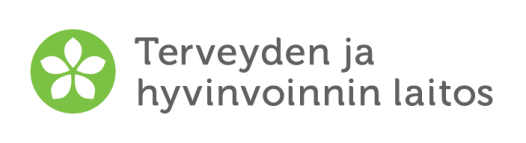 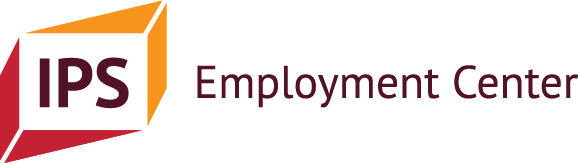 	Skovvi E. IPS-VÁLBMEMA MAŊŊÁ			Beaivemearri:  Áššehas lea heaitimin dahje gaskkalduhttimin IPS-válbmema. Dáinna skoviin plánet mo áššehas boahttevuođas oažžu doarjaga barggu bargamii ja čohkket dieđu bálvalusa buorideapmin. 
 
Áššehasgaskavuohta gehččo nohkan dalle go lea sáhka diđolaš heaitimis loahpa rádjai dolvojuvvon válbmenproseassa loahpas. Máŋgii heaitin dáhpáhuvvá danin go áššehas lea ožžon barggu, bargu manná bures iige doarjaga dárbu šat vásihuvvo. 
Áššehasgaskavuohta gehččo gaskkalduvvan dalle go válbmen ii leat mannan ovttasráđálaččat ja/dahje válbmenproseassa ii leat čađahuvvon lohppii. Jus válbmema gaskkalduhttán áššehasa ii šat fidne gitta, deavdá bargoválbmejeaddji skovvái áššehasa vuođđodieđuid, gaskkalduhttima beaivemeari (maŋimuš oktavuohta áššehassii) ja gaskkalduhttima siva nu mo válbmejeaddji dan oaidná. 
Go lea sáhka nuppi báikegoddái fárremis, gehččo áššehasgaskavuohta gaskkalduvvan dalle go válbmen livččii jáhkkimis joatkašuvvan, jus áššehas ii livččii fárren. Áššehasa namma: Riegádanáigi: Bargoválbmejeaddji namma:  Áššehas heittii IPS-válbmema  (bvm).     Sivva man áššehas almmuhii:  	
 IPS-bargoválbmen  gaskkalduvai  (bvm).     Áššehasa oaivilat gaskkalduvvama sivain:  	Bargoválbmejeaddji oaivilat gaskkalduvvama sivain: Du dilli IPS-bargoválbmema nogadettiin: Lean barggus. Bargoaddi:  	 Fásta bargogaskavuođas Mearreáigásaš bargogaskavuođas	 Ollesáigásaš barggus	 Oasseáigásaš barggus  Lean bargguhis bargoohcci Eará, mii? Makkár boahttevuođaplánat dus leat guhkes ja oanehis áigodagas?   Jus fertešit dahkat dehálaš mearrádusa odne, geasa válddášit oktavuođa? Geasa leat ovdal váldán oktavuođa?  Gii sáhttá veahkehit du joksat iežat mihttomeriid bargoeallima hárrái? Psykiátralaš dikšooassebealli. Oktavuođaolbmo namma ja oktavuođadieđut:  Bargodearvvasvuođafuolahus. Oktavuođaolbmo namma ja oktavuođadieđut:                           Dearvvasvuođaguovddáš / sode-guovddáš. Oktavuođaolbmo namma ja oktavuođadieđut:          Sosiálabálvalusat. Oktavuođaolbmo namma ja oktavuođadieđut:                              TE-doaimmahat. Oktavuođaolbmo namma ja oktavuođadieđut:                                    Bearašlahttu. Namma ja oktavuođadieđut:  Ustit. Namma ja oktavuođadieđut:  Guoibmi. Namma ja oktavuođadieđut:  Gii nu eará, gii?  Namma ja oktavuođadieđut: Sáhttit soahpat deaivvadeami dutnje dehálaš doarjjaolbmuin ja háleštit das, mo IPS-válbmema heaitin manašii nu bures go vejolaš. Háliidatgo, ahte soahpat deaivvadeami soames bajábealde máinnašuvvon olbmuin? Jus juo, geainna? Jus IPS-bargoválbmema boađusin ii lean barggu gávdnan, leigo bálvalusas dutnje earálágan doarjja? Dovddatgo, ahte dat livččii lean dutnje hehttehussan?  Jus leat ožžon barggu, geainna háliidivččet háleštit dan birra mo barggus manná? Man dávjá? Mo birgehalat streassain barggus? Leatgo dus dihtolágan doaibmanvuogit streassadilis? Makkár mearkkain dieđát ahte it leat duđavaš bargui dahje jus deaivvat eará váttisvuođaid? Áššehassii: Amma muittát, ahte bálkábajádus, guhkit bargoáigi ja bargogaskavuođa nohkan sáhttet váikkuhit ovdduide, maid oaččot. Jus dát nuppástuvvet, bivdde ovdduide guoski rávvehusa vai bisut áiggi dásis ovdduidat birra. 	Gos oaččot boahttevuođas ovdduide guoski rávvehusa ja oktavuođadieđut (omd. Kela dahje sosiálabargi): 